                            DISTRICT #12					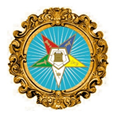 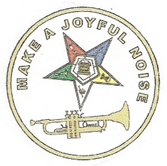                                               EDUCATIONAL OPPORUNITY #1CONNECTING, BUILDING, GROWINGWHO:  ALL MEMBERS of DISTRICT #12WHAT:  AN AFTERNOON OF LEARNING AND FELLOWSHIP	Meet the Deputy Grand Matron and members of District #12 as we explore 		Points of our Ritual and Book of Instruction.	The primary topic for the day will be INSTALLATION procedures.	Grand Law changes made at Grand Chapter will also be reviewed.	This will be a participating time, so come, learn how to connect, build and 	grow with your Sisters and Brothers.WHEN: October 6, 2019, 2 pmWHERE: HEATH MASONIC COMPLEX		875 Irving Wick Drive West, Heath, Ohio  43055WHY:  FOR LEARNING! FOR FUN!Dress is casual but no jeans please.Bring your ritual and red book.HOPE TO SEE YOU OCTOBER 6, 2019!                CALL SUZANNE GRIFFIN IF YOU HAVE ANY QUESTIONS at 740-501-4852. 	